Medal table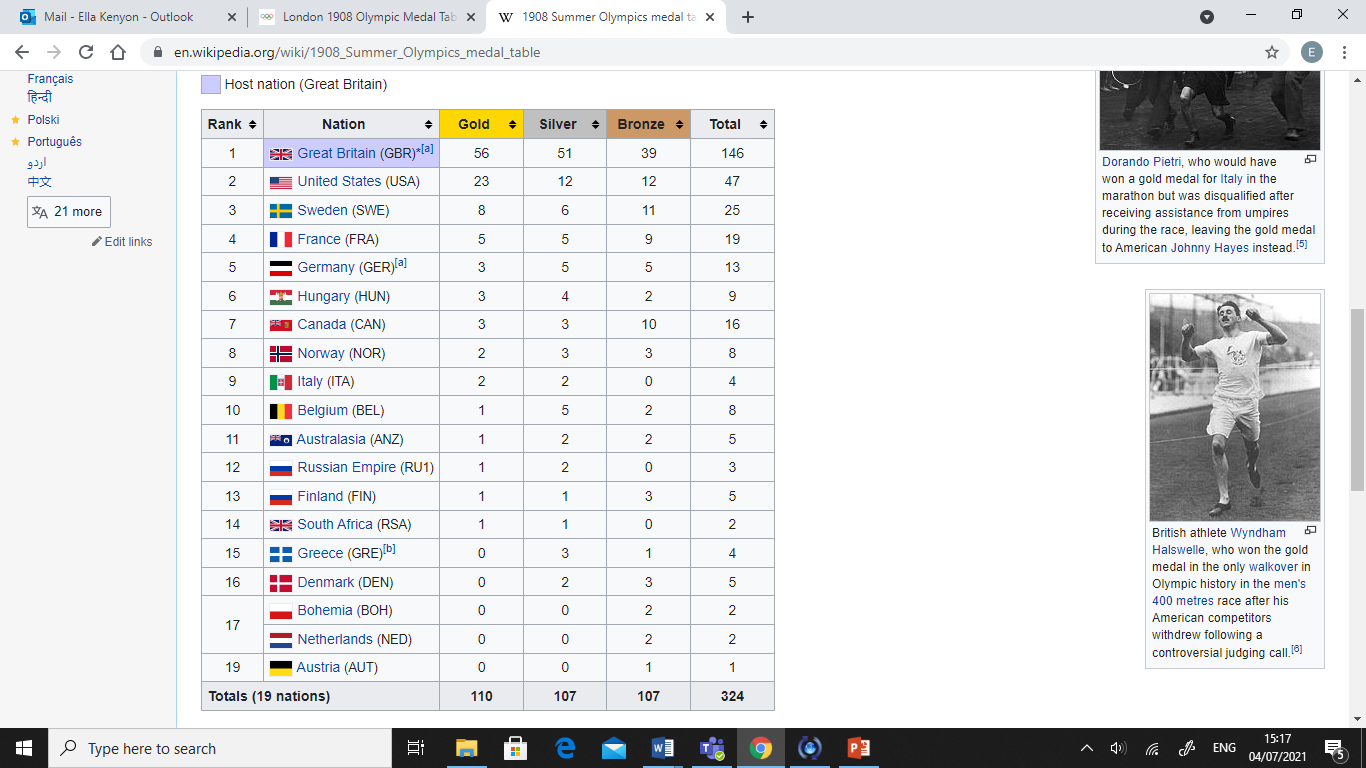 